*Conforme edital do evento.** Todos os campos são obrigatórios.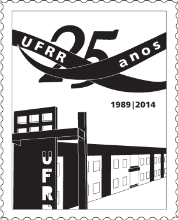 II Seminário Internacional Sociedade e Fronteiras4º Encontro Norte da Sociedade Brasileira de Sociologia – 4SBSNORTEII Semana de Humanidades“FRONTEIRAS CONTEMPORÂNEAS: DESENVOLVIMENTO, CONFLITOS E SOCIALIBILIDADES NAS AMAZÔNIAS”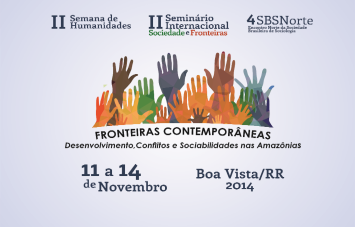 JOVENS CIENTISTAS AMAZÔNICOS: XIII MOSTRA CIENTÍFICA DO ENSINO MÉDIOFORMULÁRIO ENSINO MÉDIO PÔSTER (PT)Enviar para: 4sbsnorte.cientifico@ufrr.br com cópia para seminario.ppgsof@ufrr.brJOVENS CIENTISTAS AMAZÔNICOS: XIII MOSTRA CIENTÍFICA DO ENSINO MÉDIOFORMULÁRIO ENSINO MÉDIO PÔSTER (PT)Enviar para: 4sbsnorte.cientifico@ufrr.br com cópia para seminario.ppgsof@ufrr.brJOVENS CIENTISTAS AMAZÔNICOS: XIII MOSTRA CIENTÍFICA DO ENSINO MÉDIOFORMULÁRIO ENSINO MÉDIO PÔSTER (PT)Enviar para: 4sbsnorte.cientifico@ufrr.br com cópia para seminario.ppgsof@ufrr.br* Sessão – Áreas do conhecimento do PT:Título do PT:Autores (nome, titulação, instituição, e-mail e telefone):Autor (a):Coautor (a):Resumo (até 100 palavras):